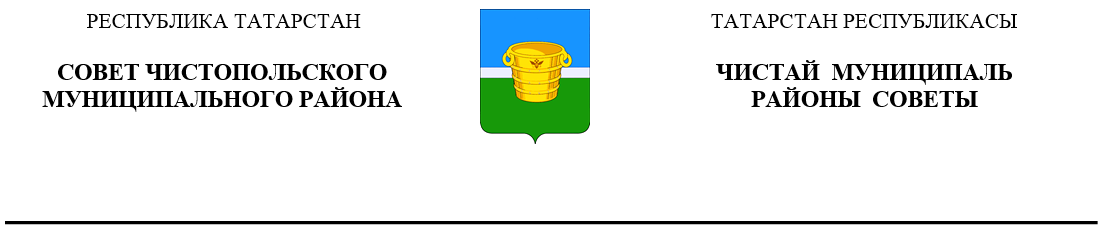 Об утверждении генерального плана муниципального образования «Чистополько-Высельское сельское поселение» Чистопольского муниципального района Республики ТатарстанВ соответствии со статьей 15 Федерального закона от 6 октября 2003 года №131-ФЗ «Об общих принципах организации местного самоуправления в Российской Федерации», со статьей 24 Градостроительного кодекса Российской Федерации, с учетом результатов публичных слушаний от 26.12.2023 года, руководствуясь Уставом муниципального образования «Чистопольский муниципальный район» Республики Татарстан, Совет Чистопольского муниципального района Республики ТатарстанРЕШИЛ:1. Утвердить прилагаемый Генеральный план муниципального образования «Чистополько-Высельское сельское поселение» Чистопольского муниципального района Республики Татарстан.2. Исполнительному комитету Чистопольского муниципального района Республики Татарстан разместить генеральный план муниципального образования «Чистополько-Высельское сельское поселение» Чистопольского муниципального района Республики Татарстан в Федеральной государственной информационной системе территориального планирования Российской Федерации.3. Опубликовать настоящее решение в установленном порядке и разместить на официальном сайте Чистопольского муниципального района Республики Татарстан (chistopol.tatarstan.ru).4. Контроль за исполнением настоящего решения возложить на постоянную депутатскую комиссию Совета Чистопольского муниципального района по вопросам законности, правопорядка и депутатской деятельности.Глава Чистопольскогомуниципального района                                                                            Д.А. Иванов              Решение             Карар             06 марта 2024 года                      г.Чистополь                            06 марта 2024 года                      г.Чистополь                            06 марта 2024 года                      г.Чистополь                                 № 30/5                  № 30/5